КлючиВсероссийская олимпиада по технологииМуниципальный этап Номинация «Культура дома, дизайн и технологии»7 класс (Тестовые задания 1-19 оцениваются в 1 балл, задание 20 – в 6 баллов)1. Ответ считается верным, если указано не менее двух правильных вариантов и не указано ни одного неправильного.Материальные технологии: технологии приготовления пищи, технологии обработки тканей, технологии обработки древесины, технологии обработки металлов, строительные технологии и т.п.2. Ответ: РАССОЛЬНИК3. Ответ: С этим человеком невозможно договориться или сделать какое-либо дело.4. Ответ: жиры.5. Ответ считается верным, если участник написал хотя бы 3 названия растений: листья черной смородины, липа, малина, мелисса, мята, ромашка и т.п.6. Ответ: винегрет.7. 1) кунжут, 2) хурма, 3) молоко, 4) творог, 5) картофель.8. Ответ: высокомолекулярных.9. 1 - Г, 2 - В, 3 - Б..10. Ответ считается верным, если указано не менее 3 названий народных промыслов России (росписи: Хохлома, Гжель, Жестово, Городец; Вологодское кружево, Дымковская игрушка, Оренбургский платок и т.п.)11. Ответ: декупаж.12. Ответ: это одежда, надеваемая на талию (пояс). Примеры: юбки, брюки, шорты и т.п.13. Ответ: наметать.14. Ответ: химчистка запрещена.15. б) три.16. Ответ: от модели юбки, от ширины ткани.17. Ответ: тюльпан.18. Ответ: 6 рулонов.Решение: 6 х 4 х 2,5 = 60 м2                        60 : 10,5 = 5,7  19. г) инженер; е) бухгалтер; ж) криминалист.20. Творческое задание: 1) Описание внешнего вида модели:Наименование изделия: юбка. Характеристика ткани: ткани, хорошо держащие форму. Силуэт: юбка, зауженная книзу. Вид застежки: потайная молния. Описание по элементам: переднее полотнище со средним швом, с рельефными швами и кокетками на боковых частях. Заднее полотнище со средним швом, в котором расположена застежка-молния и шлица; рельефные швы, кокетки на боковых частях. Верхний срез юбки обработан притачным поясом. 2) Расход ткани: На прямую юбку потребуется одна длина юбки + 20 см, поэтому: 60+20=80 смПоследовательность изготовленияТаблица 1Оценка выполнения творческого задания: Описание модели - 2 балла;Расчет расхода ткани - 1 баллПредлагаемая поузловая обработка деталей - 3 баллаВсего 6 баллов.КлючиВсероссийская олимпиада по технологииМуниципальный этап Номинация «Культура дома, дизайн и технологии»8 класс (Тестовые задания 1-24 оцениваются в 1 балл, задание 25 – в 11 баллов)1. Ответ считается верным, если в каждом столбце указано не менее двух правильных вариантов и не указано ни одного неправильного.Материальные технологии: технологии приготовления пищи, технологии обработки тканей, технологии обработки древесины, технологии обработки металлов, строительные технологии и т.п.Нематериальные технологии: информационные, политические, рекламные, педагогические, социальные и т.п.2. Ответ: Поступать с кем-либо так, как хочется, как вздумается; полностью подчинять кого-либо своей воле, вынуждать поступать не по своему желанию. Говорится, когда хотят подчеркнуть, что один человек злоупотребляет влиянием на другого.3. Ответ: ОСЫПАЕМОСТЬ.4. Ответ: вельвет.5. Ответ: 1) соединительные, 2) отделочные, 3) краевые.6. Ответ: 1) изюм, 2) творог, 3) молоко. 4) миндаль, 5) кунжут.7. 1 – Д, 2 – В, Г, 3 – Б, 4 – А.8. 9. Ответ: бисквитное.10. O – яблоко, X – песочные часы, A – треугольник, H – прямоугольник, T (V) – груша (перевернутый треугольник).11. 1) готический, 2) классический, 3) рококо.12. Ответ: настенные, напольные.13. Ответ: стирка запрещена.14. Ответ: в) Ватт.15. Ответ: стиральная машина.16. Ответ: А) Дымковская игрушка, Б) Гжельская роспись (или Гжель), В) Жостовский поднос (или Жостово).17. Ответ: ВЕТЕРИНАР.18. Ответ: продукт.19. Решение: 1 000 х 2 000 = 2 000 000 руб. – себестоимость всех проданных изделий.     (2 000 000 + 300 000) / 1 000 = 2 300 руб. – цена изделия.Ответ: 2300 руб.20. Ответ: Ответ считается правильным, если указано не менее 4 правильных ответов (бегония, гербера, глоксиния, орхидея, спатифиллум, фиалка/сенполия, фуксия, цикламен и пр.), и не указано ни одного неправильного.21. Ответ: Джорджио Армани.22. Ответ: диффузия.23. Ответ: так как вода проводит электрический ток.24. Ответ считается верным, если указан хотя бы один источник (энергия ветра, энергия солнца, энергия приливов и отливов, геотермальная энергия, биотопливо и т.п.).25. Творческое задание: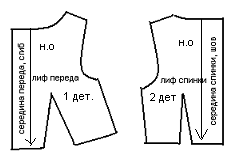 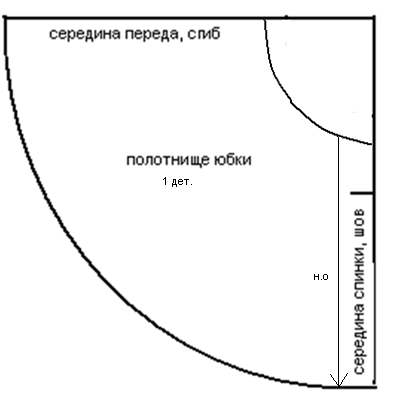 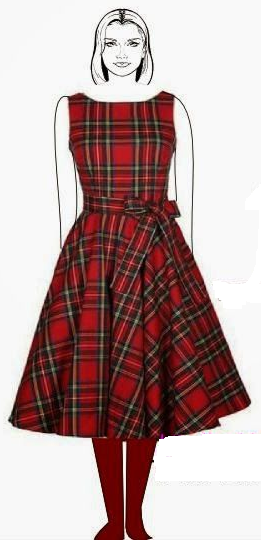 Эскиз изделияОписание внешнего вида модели.Наименование изделия: платье. Характеристика ткани: хорошо драпирующиеся плательные ткани, Силуэт: прилегающий Вид застежки: молния Описание по элементам: платье отрезное по линии талии, без рукавов, горловина расширена к плечевым швам, лиф переда и лиф спинки с талиевыми вытачками, юбка полусолнце, застежка молния, расположенная в среднем шве спинки.Оценка задания:1) определение направления нити основы – 2 балла; 2) определение количества деталей – 2 балла; 3) эскиз платья – 3 балла;4) описание модели платья по эскизу – 4 балла.Итого: 11 балловКлючиВсероссийская олимпиада по технологииМуниципальный этап Номинация «Культура дома, дизайн и технологии»9 класс (Тестовые задания 1-24 оцениваются в 1 балл, задание 25 – в 11 баллов)1. Альтернативных.2. Ответ: Стоит только начать, возникнет желание продолжить дело.3. 1 – Б, 2 – Г, 3 – А, 4 – В.4. Ответ: стеклянная разделочная доска лучше, чем деревянная, так как сок из продуктов не впитывается через поверхность, и салат получается сочный.5. Ответ: братья.6. Ответ: Канапе.7. Ответ: легкое обжаривание продуктов с жиром или без него.8. Ответ: а) расстрочной, б) запошивочный.9. Ответ: 1 – а), б), д); 2 – в), г)10. Ответ: КОНСТРУИРОВАНИЕ.11. Ответ: Пэчворк.12. 1) минимализм, 2) хай-тек, 3) поп-арт.13. Ответ: сушка в вертикальном положении.14. Ответ: Джина Лоллобриджида.15. Ответ: лампам накаливания.16. Ответ: Снежка.17. Ответ: Шторы18. а) алоэ, в) коланхоэ, г) герань.19. б) красный, желтый, синий.20. д) расплавленным воском.21. в) социальный.22. Ответ: монохромный.23. Решение: (100 х 5) х 12 = 500 х 12 = 6 000 руб.10 000 - 6 000 = 4 000 руб.Ответ: 4000 руб.24. Ответ: ВОЖАТЫЙ.25. Творческое задание1) Описание внешнего видаНаименование изделия: Сарафан Рекомендуемая ткань  хлопчатобумажная и льняная тканьСилуэт: прилегающийВид застежки: потайная молния в среднем шве спинкиОписание по элементам: Сарафан отрезной по линии талии. Перед лифа с нагрудными и талиевыми вытачками. Спинка со средним швом, плечевыми и талиевыми вытачками по лифу. Горловина круглая. Юбка расширена к низу, со средним швом на заднем полотнище. Вдоль горловины и пройм отделка – кружево. Сарафан с завязывающимся поясом.2) Наименование и количество деталей кроя. 1. Перед – 1 деталь2. Спинка – 2 детали3. Переднее полотнище юбки – 1 деталь4. Заднее полотнище юбки – 2 детали5. Обтачка горловины переда – 1 деталь6. Обтачка горловины спинки – 2 детали7. Пояс – 1 деталь3) Последовательность выполнения строчек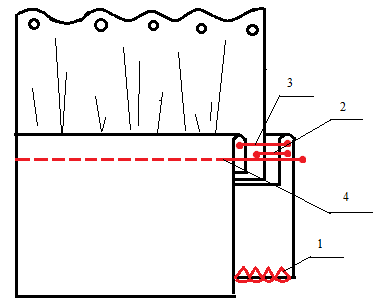 Описание внешнего вида – 5 балловНаименование и количество деталей кроя – 4 баллаПоследовательность выполнения строчек – 2 баллаИтого: 11 балловКлючиВсероссийская олимпиада по технологииМуниципальный этап Номинация «Культура дома, дизайн и технологии»10-11 класс (Тестовые задания 1-24 оцениваются в 1 балл, задание 25 – в 11 баллов)1. Ответ: ветровая энергетика (энергия ветра).2. Ответ: Жить, работать, решать какие-либо вопросы изолированно, не используя опыт других, не общаясь с другими.3. Ответ: 1) виноград, 2) персик, 3) грейпфрут, 4) лимон.4. Ответ: Наполеон.5. 1 - Г, 2 - В, 3 - Б, 4 - А.6. Ответ: витамин А.7. Ответ: атлас.8. 1 - В, 2 - А, 3 - Б, 4 - Г.9. а) да, б) нет, в) да, г) да.10. Ответ: Полотняное переплетение11. Ответ: Следует выбирать прямые и свободные силуэты. Одежда не должна облегать спину и живот, который у «яблочек» обычно увеличен. Подойдут плотные ткани, которые держат форму. Это именно тот тип фигуры, который позволяет носить юбки практически всех фасонов. Подходят облегающие и прямые брюки, допускается клеш. Рекомендуются свободные и приталенные пиджаки, жакеты, жилеты.12. Ответ: АПАШ.13. Ответ: отбеливание разрешено.14. Софи Лорен.15. 1) минимализм, 2) хай-тек, 3) поп-арт.16. Ответ: 1 - В, 2 - А, 3 - Г, 4 - Б.17. Ответ: электромагнитный.18. Ответ: Шторы.19. Ответ: А – 5 , Б – 2, В – 1, Г - 4.20. Решение: (4950 - 3800) х 3,78 = 567 руб.21. Решение: (300 х 10) х 20 = 60 000 руб.100 000 - 60 000 = 40 000 руб.22. Решение: 220 / 100 = 2,2 А.23. Ответ: человек - человек.24. Ответ: ПРОДУКТ.25. Творческое задание: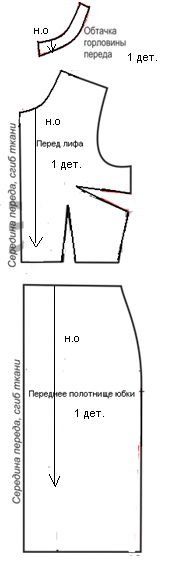 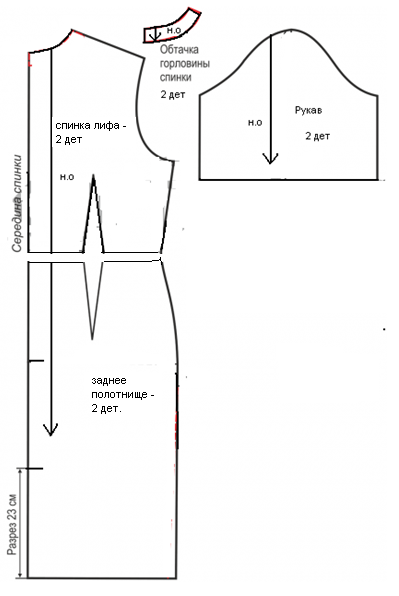 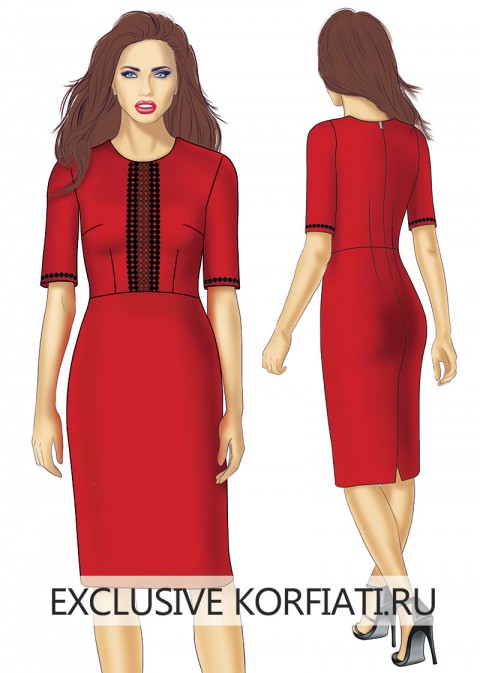 Эскиз изделияОписание внешнего вида модели.Наименование изделия: платье Характеристика ткани: плательная ткань, хорошо держащая форму, может быть с небольшим добавлением эластичных нитей. Силуэт: прилегающий Покрой рукавов: втачной рукав Вид застежки: молния, расположенная в среднем шве спинки Описание по элементам: платье, отрезное по линии талии. На лифе переда имеются нагрудные и талиевые вытачки. На спинке – талиевые вытачки. Рукав до локтя. Спинка со средним швом.  В конце среднего шва спинки – разрез. Отделка в виде тесьмы, настроченной на низ рукавов и посередине переда. (В качестве отделки могут указать съемный воротник, втачной кант и др.)Оценка задания:Определение направления нити основы – 2 балла. Определение количества деталей – 2 балла; Эскиз платья – 3 балла.Описание модели платья по эскизу – 3 балла.Указание вариантов отделки – 1 балл.Итого: 11 балловВсероссийская олимпиада школьников по технологии 2019/2020 учебного годаноминация «Техника, технологии и техническое творчество»МУНИЦИПАЛЬНЫЙ ЭТАП – 7 классКЛЮЧИ к теоретическому туру (1-19 тестовые задания  оцениваются в 1 балл, 20 задание – в 6 баллов)Всероссийская олимпиада школьников по технологии 2019/2020 учебного годаноминация «Техника, технологии и техническое творчество»МУНИЦИПАЛЬНЫЙ ЭТАП – 8 классКЛЮЧИ к теоретическому туру (1-25 тестовые задания  оцениваются в 1 балл, 26 задание – в 10 баллов)Всероссийская олимпиада школьников по технологии 2019/2020 учебного годаноминация «Техника, технологии и техническое творчество»МУНИЦИПАЛЬНЫЙ ЭТАП – 9 классКЛЮЧИ к теоретическому туру (1-25 тестовые задания  оцениваются в 1 балл, 26 задание – в 10 баллов)Всероссийская олимпиада школьников по технологии 2019/2020 учебного годаноминация «Техника, технологии и техническое творчество»МУНИЦИПАЛЬНЫЙ ЭТАП – 10-11 классыКЛЮЧИ к теоретическому туру (1-25 тестовые задания  оцениваются в 1 балл, 26 задание – в 10 баллов)№ п/пНаименование операции1Продублировать пояс прокладкой2Обработать короткие срезы пояса3Соединить  кокетки с боковыми частями переднего и заднего полотнищ4Обработать средние срезы переднего полотнища5Соединить боковые и средние части переднего полотнища6Соединить боковые и средние части заднего полотнища7Притачать потайную застежку-молнию8Обработать средние срезы заднего полотнища9Обработать шлицу и нижние срезы юбки10Притачать пояс11Обметать петлю на поясе и пришить пуговицу12Провести ВТО юбкиВид продуктаРыбные, мясные, молочные, сладкие, фруктовые, овощные Температура подачиХолодные, поджаренные (тосты), горячие (запечённые)Количество используемого сырьяПростые, сложныеСпособ приготовленияОткрытые, закрытые, закусочные1Фильерная пластина (фильерная доска)2Сверло двустороннее. Технологическая операция – сверление3Б4Долбление5Поперечный срез ствола6Ремённая передача с зубчатым ремнём или зубчатая ременная передача7Фаска 1×45°; длина ступени – 12 мм8А, В9Г10Чертёж пластины выполнен в соответствии с требованиями ЕСКД (в любом масштабе)11Принципиальная электросхема (выполнена с нанесением условных обозначений) состоит из гальванического элемента питания, электродвигателя, электролампы подсветки, выключателя, соединённых электропроводами12А, В13Зубчатые передачи14Например: машинист электропоезда, водитель трамвая, водитель троллейбуса(Допустимы другие примеры профессий)15Винтовые механизмы передачи движения16Для осуществления процесса газовой резки необходимо осуществить процесс смешивания горючего газа (ацетилена или пропана) с кислородом. Хранение, транспортировка и применение таких газов осуществляется в баллонах, к эксплуатации которых применяются повышенные меры безопасности17Напряжение 1,5 В18Б19Шаговые20Учащийся: – разрабатывает эскиз изделия с простановкой основных размеров; – разрабатывает технологию изготовления изделия; – обосновывает выбор материала, формы и способа отделки.Полный ответ оценивается в 6 баллов.Эскиз: без ошибок – 1 балл.Технология: без ошибок – 2 балл.Обоснование выбора материала – 1 балл.Обоснование выбора формы – 1 балл.Обоснование выбора отделки – 1 балл.1Главный инженер предприятия2Центровочное перовое сверло с изменяемым диаметром(Допустим ответ – сверло перьевое регулируемое)Диаметр устанавливается с помощью режущей пластины. Обеспечивает качественное сверление материала у края распила. Часто применяется для установки мебельных петель3Сходства: оба материала производят склеиванием слоёв шпона. Различия: слои шпона в ЛВЛ-брусе склеивают однонаправленно (не изменяя направления волокон), параллельно друг другу. При производстве фанеры меняют направления волокон, располагают их перпендикулярно друг другу491 мм5Блок-хаус деревянный – современный отделочный пиломатериал. Представляет собой боковой срез бревна строго заданной величины. Имеет выпуклую форму и соединяется замком «шип-паз»6Композитные материалы7Хром, никель (Допустимы другие примеры)8Фуганок9Чугун10Так как клей ПВА растворим в воде, он идеально подходит для печати вспомогательных структур в объектах со сложной геометрией в качестве разделительного материала при печати составных моделей, например шарниров, петель. (Вспомогательные элементы затем можно легко удалить в ёмкости с водой.)11Холодная штамповка монет(Допустим вариант – чеканка монет. Дополнительно учащийся может при ответе оперировать терминами «матрица» и «пуансон»)12А, В13Надфиль14Передача вращательного движения с одного вала на другой посредством силы трения. Позволяет осуществлять плавное подключение одного вала к другому15Ёмкость аккумуляторной батареи (время до полной разрядки) и применённая технология изготовления (живучесть батареи). Например: литий-ионная технология16Резьбовой резец для наружной резьбы17Выполнена принципиальная электросхема с подключением указанных в задании источников и потребителей электоэнергии. Потребители подключены параллельно.18Эскиз детали выполнен (в соответствии с требованиями ЕСКД) с указанием всех необходимых размеров19Сварное, заклёпочное(Возможны другие варианты ответа)202 – ремённая передача. Зубчатое колесо жёстко закреплено на валу III21Зажать заготовку между двумя листами тонкой фанеры22Электромонтажник23Медь надо заново зачистить мелкозернистой наждачной бумагой, затем отполировать специальной полировочной пастой и покрыть защитным слоем прозрачного лака24А, Г25Конструкторско-технологический26Учащийся – разрабатывает эскиз изделия с простановкой основных размеров; – разрабатывает технологию изготовления изделия; – обосновывает выбор материала, формы и способа отделки.Полный ответ оценивается в 10 баллов. Эскиз – до 3х баллов; Технология (в т.ч. выбор инструментов, разработка техкарты) – до 4х баллов;Обоснование выбора материала – 1 балл.Обоснование выбора формы – 1 балл.Обоснование выбора отделки – 1 балл.1Создание новых технических систем и технологий.  (Возможны другие варианты ответа, соответствующие условию задания)2При использовании аддитивных технологий происходит послойное нанесение расходных материалов При использовании технологий обработки материалови резанием удаляются   ненужные части заготовки. Первая технология является безотходной, вторая связана с большим количесством отходов.  (Возможны другие варианты ответа, соответствующие условию задания)3Нет, так как для зарядки аккумуляторов электромобилей требуется энергия, как правило, получаемая на тепловых электростанциях, усиливающих парниковый эффект. (Допускается иная формулировка ответа, соответствующая  сути верного ответа. Требуется обоснование ответа)4Если количество акций на третий год принять за x, то на пятый год - 3х, на 7-й - 5х. (х+3х+5х)=90; 9х=90; х=10; 3х=30; 5х=50; 3000х50=150000 руб.(Учитывается  ход решения задачи)5В, Б, Г, А, Д647А – одна деталь; Б – одна деталь; В – одна деталь8В направлении стрелки В9Станок, конвейер, завод.  (Возможны другие варианты ответа, соответствующие условию задания)101мм11Транспортные машины  (автомобиль, самолет, корабль); транспортирующие (подъемный кран, эскалатор, травалатор) (Возможны другие варианты ответа, соответствующие условию задания)12Древесина твердых пород: дуб, клен, бук, ясень, береза.  (Возможны другие варианты ответа, соответствующие условию задания )13Точение, отрезание, сверление, торцевание, растачивание, нарезание резьбы. (Возможно указание других технологических операций, выполняемых на  токарно-винторезных станках.)14Сталь У10А-инструментальная высококачественная углеродистая сталь. содержит 0,4% углерода. Сталь P18-быстрорежущая, легированная, содержит 18% вольфрама. (В ответе допускается указание только отличий  сталей без указания процентного содержания элементов)15Гидроэлектростанции, ветроэлектростанции, солнечные электростанции. (Возможны другие варианты ответа, соответствующие условию задания)16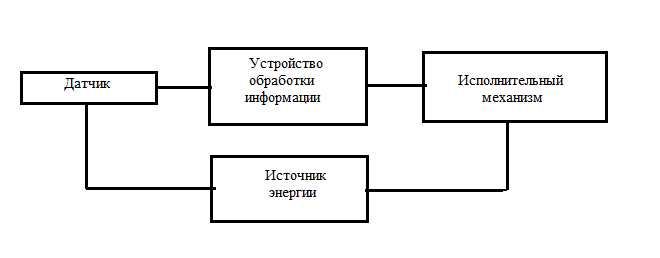 17Лазерная указка, лазеры в ЭВМ, проигрывателях CD и DVD. (Возможны другие варианты ответа, соответствующие условию задания)18Коллекторные. (Возможны другие варианты ответа, соответствующие условию задания.)19Нанесение клея на поверхность (стена, потолок)20Повышение привлекательности и конкурентноспособности изделия. (Возможны другие варианты ответа, соответствующие условию задания)21Предприниматель, маркетолог. (Возможны другие формулировки ответа, соответствующие деятельности предлагаемых в ответе специалистов )22Среднее профессиональное. (Возможны другие варианты ответа, соответствующие условию задания)23А, В, Г24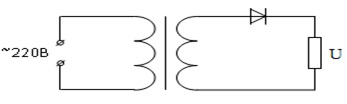 25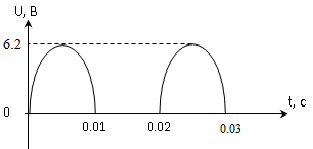 261Датчик цвета, датчик расстояния, контроллер, источник энергии, двигатель, ходовая часть. ( Могут быть указаны другие компоненты робота, позволяющие осуществлять указанные в задании задачи)2Реечная передача, винтовая передача.(Возможно указание в ответе  других вариантов передачи  движения  преобразующих  вращательное движение в поступательное)3Б4Золото, медь, алюминий. ( Возможно указание других металлов, удовлетворяющих условиям задания)5Легирующие добавки: Хром, вольфрам, ванадий, кобальт, молибден и др. (Возможно указание других легирующих элементов, удовлетворяющих условиям задания)6В), Г), Б), А), Д)7Различные сооружения: дома, крепости, мосты, водопровод, корабли, колесницы,  токарные станки,  сельскохозяйственные орудия, военнная техника:луки, ружья, пушки.  (Возможны другие варианты ответа, удовлетворяющие условиям  задания))8Электродвигатели. коллекторные, асинхронные. ( Возможно указание других типов электродвигателей применяемых на электромобилях на сегодняшний момент)9Углепластики10Ландшафтный дизайн, архитектурный дизайн  и др.( Возможно указание других видов дизайна, удовлетворяющих условию задания).11Менеджер. ( Возможны другие варианты ответа  соответствующие  по  критериям деятельности менеджера)12Для работы в качестве высококвалифициорованного рабочего, техника, мастера. (Возможны другие варианты ответа, удовлетворяющие условиям задания)131.Актуальность темы проекта; 2.Прототипы изделия; 3.Оригинальное (творческое) решение; 4. Особенности изготовления; 5. Экономическая и экологическая оценки; 6. Возможности реализации на рынке (Возможны другие варианты  ответа, позволяющие отразить индивидуальный подход к процедуре презентации проекта)14Технологические (рабочие) машины: токарный, фрезерный станок, сверлильный станок; энергетические: электрогенератор, электродвигатель; информационные: ЭВМ, смартфон, планшет. ( Возможно указание других видов машин, удовлетворяющих условию задания)15При закалке увеличивается твердость стали, при отпуске уменьшается хрупкость закаленной стали. ( Возможны другие варианты ответа,  верно отражающие процессы закалки и отпуска стали)16Составить программу изготовления изделия, заправить 3D-принтер расходным материалом.(Возможны другие формулировки ответа,  соответствующие условию задания)17Для облегчения переработки с целью вторичного использования отдельных видов мусора. (Возможные иные формулировки ответа, соответствующие условию задания)18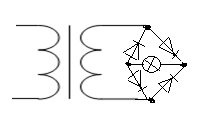 19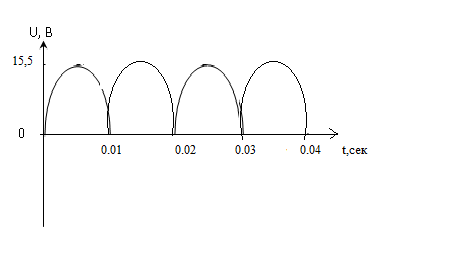 20Электромобили не создают парниковых газов, и не загрязняют атмосферу выбросами, но используют для подзарядки электрическую энергию, как правило, тепловых электростанций, усиливающих парниковый эффект, и требуют создания системы подзарядки их аккумуляторов. (Достаточно указать одно из существенных достоинств или недостатков электромобиля)21Ответ:1 млн. рублей. Анастасия выкупила свою долю, которая составляет третью часть за 1 100 000, значит все акции компании стоят 3 300 000. Пусть акции Василия стоят X рублей, тогда акции Петра стоят 3 300 000 – X рублей. При этом должно выполняться равенство 200 / 350 = X / (3300000 – X). Отсюда получаем: 350X = 200 * 3300000 – 200X, далее 550X = 660000000, получаем X = 1 200 000 рублей - стоимость акций Василия. После сделки у него осталась треть акций стоимостью 1 100 000, значит он продал Анастасии акции на сумму 100 000. Остальные акции она выкупила за 1 000 000 у Петра.223231 деталь24Работает двигатель стирки u=60/140*60/140; u=0,183 (0,184)n(барабана)=n*u; n=0,183*280=51,428Об/мин25Работает двигатель отжима  u=60/140, n барабана=2800/140 х 60 =1200 об./мин26